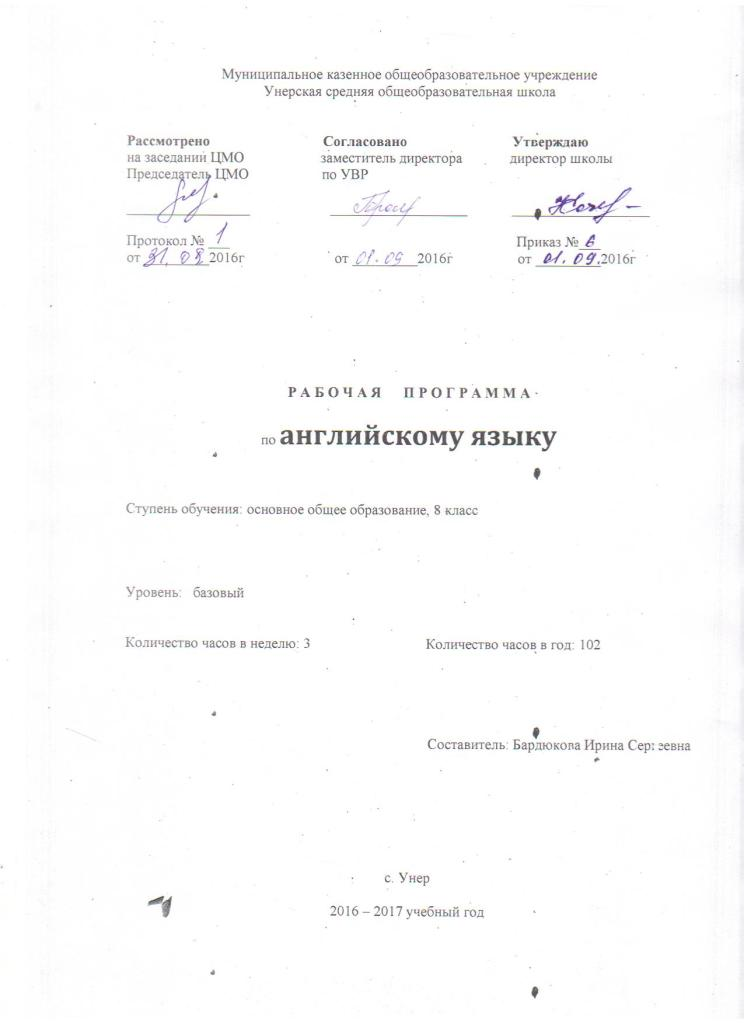 ПОЯСНИТЕЛЬНАЯ ЗАПИСКАРабочая программа по английскому языку для 8 класса составлена на основе следующих нормативных документов:Федерального государственного образовательного стандарта основного  общего образования по иностранному языку.Сборника нормативных документов. Иностранный язык/ сост. Э.Д. Днепров, А.Г. Аркадьев.- 3-е изд., стереотип.- М.: Дрофа, 2012.Примерных программ по иностранным языкам. Английский язык.// Сборник нормативных документов. Иностранный язык/ сост. Э.Д. Днепров, А.Г. Аркадьев.- 3-е изд., стереотип.- М.: Дрофа, 2012.- С.98-112.Новых государственных стандартов  по иностранному языку: 2-11 классы / Образование в документах и комментариях. – М.: Астрель;  Авторская программа к курс «Enjoy English» для 2-11 классов общеобразовательных учреждений. – Обнинск: Титул, 2013.Рабочая программа построена в соответствии с учебным планом и государственным образовательным стандартом. Рабочая программа в 8 классе рассчитана на 3 часа в неделю на протяжении учебного года, то есть на 102 часа в год.Рабочая программа конкретизирует содержание предметных тем образовательного стандарта, дает  распределение учебных часов по темам курса и рекомендует  последовательность изучения тем и языкового материала с учетом логики учебного процесса, возрастных особенностей учащихся, межпредметных и внутрипредметных связей. 			Программа реализует следующие основные функции:      -     информационно-методическую;      -     организационно-планирующую;      -     контролирующую.      Информационно-методическая функция позволяет всем участникам учебно-воспитательного процесса получить представление о целях, содержании, общей стратегииобразования, воспитания и развития школьников средствами учебного предмета, о специфике каждого этапа обучения.Организационно-планирующая функция предусматривает выделение этапов обучения, определение количественных и качественных характеристик учебного материала и уровня подготовки учащихся по иностранному языку на каждом этапе.Контролирующая функция заключается в том, что программа, задавая требования к содержанию речи, коммуникативным умениям, к отбору языкового материала и к уровню обученности школьников на каждом этапе обучения, может служить основой для сравнения полученных в ходе контроля результатов.	 Иностранный язык (в том числе английский) входит в общеобразовательную область «Филология». Язык является важнейшим средством общения, без которого невозможно существование и развитие человеческого общества. Происходящие сегодня изменения в общественных отношениях, средствах коммуникации (использование новых информационных технологий) требуют повышения коммуникативной компетенции школьников, совершенствования их филологической подготовки. Все это повышает статус предмета «иностранный язык» как общеобразовательной учебной дисциплины.Основное назначение иностранного языка состоит в формировании коммуникативной компетенции, т.е. способности и готовности осуществлять иноязычное межличностное и межкультурное общение с носителями языка.Иностранный язык как учебный предмет характеризуется межпредметностью(содержанием речи на иностранном языке могут быть сведения из разных областей знания, например, литературы, искусства, истории, географии, математики и др.); многоуровневостью (с одной стороны необходимо овладение различными языковыми средствами, соотносящимися с аспектами языка: лексическим, грамматическим, фонетическим, с другой - умениями в четырех видах речевой деятельности); полифункциональностью (может выступать как цель обучения и как средство приобретения сведений в самых различных областях знания).Являясь существенным элементом культуры народа – носителя данного языка и средством передачи ее другим, иностранный язык способствует формированию у школьников целостной картины мира. Владение иностранным языком повышает уровень гуманитарного образования школьников, способствует формированию личности и ее социальной адаптации к условиям постоянно меняющегося поликультурного, полиязычного мира. Иностранный язык расширяет лингвистический кругозор учащихся, способствует формированию культуры общения, содействует общему речевому развитию учащихся. В этом проявляется взаимодействие всех языковых учебных предметов, способствующих формированию основ филологического образования школьников.В качестве интегративной цели обучения рассматривается формирование иноязычной коммуникативной компетенции, то есть способности и реальной готовности школьников осуществлять иноязычное общения и добиваться взаимопонимания с носителями иностранного языка, а также развитие и воспитание школьников средствами учебного предмета.       Личностно-ориентированный подход, ставящий в центр учебно-воспитательного процесса личность ученика, учет его способностей, возможностей и склонностей, предполагает особый акцент на социокультурной составляющей иноязычной коммуникативной компетенции. Это должно обеспечить культуроведческую направленность обучения, приобщение школьников к культуре страны/стран изучаемого языка, лучшее осознание культуры своей собственной страны, умение ее представить средствами иностранного языка, включение школьников в диалог культур. Цели обучения английскому языку:Изучения английского языка в 8 классе направлено на достижения следующих целей:развитие иноязычной коммуникативной компетенции в совокупности ее составляющих - речевой, языковой, социокультурной, компенсаторной, учебно-познавательной:речевая компетенция – развитие коммуникативных умений в четырёх основных видах речевой деятельности (говорении, аудировании, чтении и письме); языковая компетенция – овладение новыми языковыми средствами (фонетическими, орфографическими, лексическими, грамматическими) в соответствии с отобранными темами, сферами и ситуациями общения; освоение знаний о языковых явлениях изучаемого языка, разных способах выражения мысли в родном и изучаемом языке;социокультурная компетенция – приобщение учащихся к культуре, традициям и реалиям страны/стран изучаемого иностранного языка в рамках тем, сфер и ситуаций общения, отвечающих опыту, интересам, психологическим особенностям учащихся; формирование умения представлять свою страну, ее культуру в условиях иноязычного межкультурного общения;компенсаторная компетенция – развитие умений выходить из положения в условиях дефицита языковых средств при получении и передачи иноязычной информации;учебно-познавательная компетенция – развитие общих и специальных учебных умений; ознакомление с доступными учащимся способами и приемами самостоятельного изучения языков и культур, в том числе с использованием новых информационных технологий;развитие и воспитание у школьников понимания важности изучения иностранного языка в современном мире и потребности пользоваться им как средством общения, познания, самореализации и социальной адаптации; воспитание качеств гражданина и патриота; развитие национального самосознания, стремления к взаимопониманию между людьми разных сообществ, толерантного отношения к проявлениям иной культуры.Коммуникативная компетенция развивается в соответствии с отобранными для данной ступени обучения темами, проблемами и ситуациями общения в пределах следующих сфер общения: социально-бытовой, учебно-трудовой, социально-культурной.Общеучебные умения, навыки и способы деятельности	Программа предусматривает формирование у учащихся общеучебных умений и навыков, универсальных способов деятельности и ключевых компетенций в следующих направлениях: использование учебных умений, связанных со способами организации учебной деятельности, доступных учащимся 8 классов и способствующих самостоятельному изучению английского языка и культуры стран изучаемого языка; а также развитие специальных учебных умений, таких как нахождение ключевых слов при работе с текстом, их семантизация на основе языковой догадки, словообразовательный анализ, выборочное использование перевода; умение пользоваться двуязычными словарями; участвовать в проектной деятельности межпредметного характера.Основные методы и формы обучения:	Коммуникативная методикаобучения английскому языку основа на утверждении  о том, что для успешного овладения иностранным языком учащиеся должны знать не только языковые формы (т.е. лексику,  грамматику и произношение), но также иметь представление о том, как их использовать для целей реальной коммуникации.	При обучении английскому языку в 8 классе основными формами работы являются: коллективная, групповые, индивидуальные. 	Использование игровых технологий, технологий личностно-ориентированнного и проектного обучения, информационно-коммункационных технологий способствует  формированию основных компетенций учащихся, развитию их познавательной активности. В учебно-методический комплект входят:Учебник  Английский язык 8 класс М.З. Биболетова,  Н.Н.Трубанева «Английский с удовольствием» (Enjoy English).- Титул., 2012Рабочая тетрадь «Английский с удовольствием» 8 класс М.З. Биболетова, Е.Е. Бабушис, О.И. Кларк.- Титул., 2012Книга для учителя к учебнику М.З. Биболетова, Е.Е.Бабушис, Н.Н. Трубачева Английский с удовольствием (Enjoy English) 8 класс. – Титул., 2012Материально-техническое обеспечение программыУчебник состоит из четырех уроков (Units 1-4) , каждый из которых рассчитан на 20-35 занятий. Кроме этого учебник содержит задания для самоконтроля учащихся “Progress Check”, снабженные ключами, таблицу неправильных глаголов, таблицу транскрипционных значков, лингвострановедческий справочник, краткий грамматический справочник, двуязычный словарь, список географических названий, перечень языков и национальностей, список английских имен, употребленных в учебнике.Книга для учителя раскрывает общие цели курса, принципы, на которых строится авторская концепция, содержит рекомендации по обучению основным коммуникативным умениям на данном этапе, общее тематическое планирование, таблицу поурочного распределения упражнений, тексты для аудирования, задания к которым помещены в учебнике, ключи к заданиям учебника, тексты видеофильмов, ключи к большинству упражнений учебника и разделу “Progress check”, а также выражения классного обихода.Рабочая тетрадь обеспечивает дифференцированный подход к изучению английского языка, что достигается за счет большого количества упражнений различной трудности и разного характера: тренировочных, творческих, занимательных, развлекательных. Использование рабочей тетради позволяет автоматизировать лексические и грамматические действия, совершенствовать технику чтения и вырабатывать приемы различных стратегий чтения. Особое внимание уделяется формированию более гибких и прочных умений письменной речи, что достигается с помощью письменных упражнений различной трудности и направленности.Наглядные пособия.Дидактический материал.Презентации.Компьютер.Проектор.Тематическое содержание курса в 8 классеКонтроль и оценка планируемых результатовВ УМК «EnjoyEnglish» (8класс) учебный материал структурирован по учебным четвертям. В конце каждой четверти предусмотрено выполнение учащимися проверочных заданий из раздела «Progresscheck», которые позволяют оценить коммуникативные умения  школьников в аудировании, чтении, письме и устной речи, убедиться в том, что основной языковой и речевой материал ими усвоен. Контроль, прежде всего, направлен на выявление достижений школьников. Все задания построены на изученном материале, а предлагаемый формат проверочных работ и процедура их выполнения знакомы и понятны учащимся. Проверка коммуникативных умений в аудировании и чтении осуществляется с помощью заданий с выбором ответа.Для того чтобы объективно оценить коммуникативные умения учащихся в чтении используются задания на заполнение пропусков в тексте (закончить предложения), выбрав соответствующие части предложений из предложенных. Такой тип заданий позволяет оценить понимание учащимися структурно-смысловых связей в тексте. Для проверки интегративных языковых (лексических и грамматических) навыков  используются задания на восполнение недостающей части текста путем постановки в правильную форму предложенного слова, так и задания с выбором ответа (на уровне слова).Каждую четверть проводится проверка сформированности ЗУН по предмету по следующим видам речевой деятельности: аудированию, монологическая речь, диалогическая речь, беспереводному чтению и письму.  Для проверки сформированности навыков аудирования учащимся предлагаются следующие типы заданий:задания на установление соответствия приведенных утверждений прослушанному тексту; задания на множественный выбор;задания на множественные соответствия;расположение событий или информации в определенном порядке. Для проверки сформированности навыков чтения учащимся предлагаются следующие типы заданий:установление соответствия приведенных утверждений прочитанному тексту; задания на множественный выбор;установление структурно-смысловых связей текста. Восстановление текстазадания на множественные соответствия;установление логической последовательности.Для проверки сформированности лексико-грамматических навыков учащимся предлагаются следующие типы заданий:задание на восстановление в тексте пропущенных слов;задания на множественный выбор;задание на употребление правильных  глагольных форм;задания на трансформацию;задания на словообразование;задания на частичный перевод.Выполнение любого типа заданий начинается со знакомства с памяткой-алгоритмом эффективного выполнения данного вида теста. Все задания и тесты отбираются с учетом возрастных особенностей учащихся, изучаемой тематики, требований Государственных общеобразовательных стандартов для  основной общей школы, а также с учетом перспектив развития. Предлагаемые тестовые задания направлены на развитие всех языковых навыков и речевых умений, необходимых учащимся на определенном этапе обучения.    Практически по каждой теме по мере введения лексики проводятся словарные диктанты.Инструментарий для оценивания результатов.Монологическая формаДиалогическая формаТРЕБОВАНИЯ К УРОВНЮ  ПОДГОТОВКИ УЧАЩИХСЯ      В результате изучения английского языка ученик должен       Знать/понимать:основные значения изученных лексических единиц (слов, словосочетаний); основные способы словообразования (аффиксация, словосложение, конверсия);особенности структуры простых и сложных предложений  английского языка; интонацию различных коммуникативных типов предложений;признаки изученных грамматических явлений (видовременных форм глаголов, модальных глаголов и их эквивалентов, артиклей, существительных, степеней сравнения прилагательных и наречий, местоимений, числительных, предлогов);основные нормы речевого этикета (реплики-клише, наиболее распространенная оценочная лексика), принятые в стране изучаемого языка;роль владения иностранными языками в современном мире, особенностиобраза жизни, быта, культуры стран изучаемого языка (всемирно известные достопримечательности, выдающиеся люди и их вклад в мировую культуру), сходство и различия в традициях своей страны и стран изучаемого языка;      Уметь:       говорениеначинать, вести/поддерживать и заканчивать беседу в стандартных ситуациях общения, соблюдая нормы речевого этикета, при необходимости переспрашивая, уточняя расспрашивать собеседника и отвечать на его вопросы, высказывая свое мнение, просьбу, отвечать на предложение собеседника согласием/отказом, опираясь на изученную тематику и усвоенный лексико-грамматический материал;рассказывать о себе, своей семье, друзьях, своих интересах и планах на будущее, сообщать краткие сведения о своем городе/селе, о своей стране и стране изучаемого языка;делать краткие сообщения, описывать события/явления (в рамках пройденных тем), передавать основное содержание, основную мысль прочитанного или услышанного, выражать свое отношение к прочитанному/услышанному, давать краткую характеристику персонажей;использовать перифраз, синонимичные средства в процессе устного общения;аудированиепонимать основное содержание кратких, несложных аутентичных прагматических текстов (прогноз погоды, программы теле/радио передач, объявления на вокзале/в аэропорту) и выделять для себя значимую информацию;понимать основное содержание несложных аутентичных текстов, относящихся к разным коммуникативным типам речи (сообщение/рассказ), уметь определить тему текста, выделить главные факты в тексте, опуская второстепенные;использовать переспрос, просьбу повторить;чтениеориентироваться в иноязычном тексте: прогнозировать его содержание по заголовку;читать аутентичные тексты разных жанров преимущественно с пониманием основного содержания (определять тему, выделять основную мысль, выделять главные факты, опуская второстепенные, устанавливать логическую последовательность основных фактов текста);читать несложные аутентичные тексты разных жанров с полным и точным пониманием, используя различные приемы смысловой переработки текста (языковую догадку, анализ, выборочный перевод), оценивать полученную информацию, выражать свое мнение;читать текст с выборочным пониманием нужной или интересующей информации;        письменная речьзаполнять анкеты и формуляры;писать поздравления, личные письма с опорой на образец: расспрашивать адресата о его жизни и делах, сообщать то же о себе, выражать благодарность,  просьбу, употребляя формулы речевого этикета, принятые в странах изучаемого языка.       Использовать приобретенные знания и умения в практической деятельности и повседневной жизни для:социальной адаптации; достижения взаимопонимания в процессе устного и письменного общения с носителями иностранного языка, установления межличностных и межкультурных контактов в доступных пределах;создания целостной картины полиязычного, поликультурного мира, осознания места и роли родного и изучаемого иностранного языка в этом мире;приобщения к ценностям мировой культуры как через иноязычные источники информации, в том числе мультимедийные, так и через участие в школьных обменах, туристических поездках, молодежных форумах;ознакомления представителей других стран с культурой своего народа;осознания себя гражданином своей страны и мира.Учебно-методический комплектУМК “Enjoy English” для 8 класса  М.З. Биболетова,  Н.Н. Трубанева, Е.Е. Бабушис. Комплект включает книгу для учащегося "Enjoy English", методическое руководство для учителя по использованию названного учебника — Книгу для учителя "Enjoy English",Teacher’s Book, Рабочую тетрадь "Enjoy English" Workbook, Книгу для чтения «Read Up!», CD МР3, компьютерная обучающая программа "Enjoy English".Перечень цифровых образовательных ресурсов и веб-сайтов Интернетhttp://www.free-exercises.com/ Интересные упражнения для развития лексических и грамматических навыков учащихся.http://www.world-english.org/  Лексика, грамматика, чтение, письмо, говорение, аудирование, произношение, тесты, страноведение, загадки, дистанционное обучение и много других интересных материалов.http://www.esl-grammar.com/resources.php?resources_id=1 Упражнения для развития грамматических навыков учащихся и интересные идеиБазовый уровень. Английский языкАнглийский язык.ru - для тех, кто говорит по-русски и учит английский 
Единый государственный экзамен, онлайн-тесты и электронные курсы 
http://www.english.language.ru/Легкий английский 
Собрание материалов по различным аспектам изучения английского языка: учебники по грамматике, тесты, упражнения, статьи, книги, компьютерные программы, обзор типичных ошибок, словарь идиом, фразовые глаголы и пр. Информация для изучающих и преподающих английский язык. 
http://www.ez-english.narod.ru/ Курс английского языка on-line для начинающих 
Информация о курсе (методические основы, принципы построения). Уроки on-line: грамматика, лексика, фонетика, транскрипция, чтение, перевод и т.д. Практические упражнения для повторения и закрепления материала. Тематические статьи. Информация для преподавателей и репетиторов. 
http://www.english.inrussia.org Английский on-line для начинающих 
Азы грамматики английского языка: краткое изложение правил с примерами их применения. Интерактивные упражнения. 
http://www.km.ru/education/grammary Обучение английскому по интернету 
Сведения о проекте: онлайновая система обучения, построенная на опыте практических занятий с учениками. О методике: обучение ведется от простого к сложному, уроки даются с использованием грамматического материала с последующей его проверкой, разбором ошибок, допускаемых при выполнении задания. Сведения о форме обучения - групповая или индивидуальная. Описание учебных пособий и учебников. Тесты on-line. Информация об обучении за рубежом. 
http://angl.visits.ru/Родной английский 
Теория и практика английского языка: подробное изложение грамматики, упражнения по фонетике. Описание методик изучения, литература и учебные пособия, аудиокниги и фильмы на английском, тестирование, коллекция топиков и пр. 
http://www.enative.narod.ru/ Английский наизусть: образовательные программы 
Программа для изучения иностранных языков серии ByHeart: методические рекомендации, вспомогательные словари, аудиофайлы и мультимедиа. 
http://www.orc.ru/~stasson/byheart/ Бесплатные он-лайн уроки TalkNow 
Онлайн-уроки по английскому языку для детей старшего школьного возраста. 
http://www.nd.ru/talknow/ Lang.ru 
Интернет-справочник по английскому языку – онлайн-уроки, общение, сервисы. 
http://www.lang.ru/ Словари и переводчики 
ABBYY software house 
Современный англо-русско-английский электронный словарь. Информация о последних версиях словаря: грамматический словарь, многоязычная версия и т.д. 
http://www.abbyy.ru/ Сборник словарей yourdictionary.com 
http://www.yourdictionary.com Англо-русские словари онлайн 
Комплекс англо-русских и русско-английских словарей (общей лексики, научных, политехнических и т.д.) on-line, предложенный ABBYY Lingvo. 
http://www.lingvo.yandex.ru Словари-переводчики on-line 
Англо-русский, русско-английский, немецко-русский и русско-немецкий словари: перевод, фонетическая транскрипция, примеры словоупотребления и т. п. 
http://www.rambler.ru/dict/ Переводчик ПРОМТ 
http://www.translate.ru/1000 словарей: каталог словарей и переводчиков 
Сборник словарей, энциклопедий и переводчиков - около 1000 онлайн- и офлайн-словарей на более чем 90 языках (общие, специализированные, словари, словари сленга). 
http://www.primavista.ru/dictionary/ Мультилекс: англо-русский электронный словарь 
Он-лайн переводчик слов и словосочетаний с русского языка на английский и обратно. 
http://www.multilex.ru/online.htm Английский язык: словари on-line и система перевода текстов 
Каталог электронных словарей различной тематики. Электронные переводчики текстов с английского языка на русский и наоборот на основе различных лингвистических систем (Language Teacher компании "Эктако" и системы автоматического перевода текста "Сократ" компании "Арсенал"). 
http://www.perevodov.net Профильный уровень. Английский язык  Грамматика английского языка в интернете 
Полный курс грамматики английского языка, написанный в доступной форме на английском языке. Содержание правил, глоссарий, практические упражнения on-line. 
http://www.ucl.ac.uk/internet-grammar 
http://www.yourdictionary.com/grammars1.htmlКалендарно-тематическое планирование 8 класс №Тематика общенияКол-во часовХарактеристика деятельности учащихсяУУДUNIT 1. IT’S A WONDERFUL PLANET WE LIVE ONUNIT 1. IT’S A WONDERFUL PLANET WE LIVE ONUNIT 1. IT’S A WONDERFUL PLANET WE LIVE ONUNIT 1. IT’S A WONDERFUL PLANET WE LIVE ONUNIT 1. IT’S A WONDERFUL PLANET WE LIVE ON1Климат и погода в Великобритании, Австралии, Канаде и России.4Читать подписи к рисункам, текст с опорой на рисунки. Рассказывать о климатических условиях Великобритании, Австралии, Канады и России, природе, космосе.Составлять высказывание по схеме.Читать текст с пониманием основного содержания.Находить в тексте определённую информацию, ответы на вопросы по содержанию.Составлять монологическое высказывание.Комментировать схему. Сравнивать природные условия. Употреблять в устных высказываниях и письменных произведениях все типы вопросительных предложений в Present, Future, Past Simple, Present Perfect, Present Continuous.Определение основной и второстепенной информации (П)Извлечение необходимой информации из текста (П)Анализ, синтез, аналогия и обобщение, сравнение и классификация (П)Владение монологической и диалогической формами речи (К)Самоопределение (Л)2Земля, Вселенная: общая  информация о планете Земля (вес, возраст, ближайшие соседи); Солнечная система.6Читать подписи к рисункам, текст с опорой на рисунки. Рассказывать о климатических условиях Великобритании, Австралии, Канады и России, природе, космосе.Составлять высказывание по схеме.Читать текст с пониманием основного содержания.Находить в тексте определённую информацию, ответы на вопросы по содержанию.Составлять монологическое высказывание.Комментировать схему. Сравнивать природные условия. Употреблять в устных высказываниях и письменных произведениях все типы вопросительных предложений в Present, Future, Past Simple, Present Perfect, Present Continuous.Определение основной и второстепенной информации (П)Извлечение необходимой информации из текста (П)Анализ, синтез, аналогия и обобщение, сравнение и классификация (П)Владение монологической и диалогической формами речи (К)Самоопределение (Л)3Космосичеловек: известныеученые, изобретатели (K.Tsiolkovsky, S.Korolev) икосмонавты (Y. Gagarin, V. Tereshkova, A. Leonov, N. Armstrong). Мечтачеловечестваокосмическихпутешествиях.4Читать подписи к рисункам, текст с опорой на рисунки. Рассказывать о климатических условиях Великобритании, Австралии, Канады и России, природе, космосе.Составлять высказывание по схеме.Читать текст с пониманием основного содержания.Находить в тексте определённую информацию, ответы на вопросы по содержанию.Составлять монологическое высказывание.Комментировать схему. Сравнивать природные условия. Употреблять в устных высказываниях и письменных произведениях все типы вопросительных предложений в Present, Future, Past Simple, Present Perfect, Present Continuous.Определение основной и второстепенной информации (П)Извлечение необходимой информации из текста (П)Анализ, синтез, аналогия и обобщение, сравнение и классификация (П)Владение монологической и диалогической формами речи (К)Самоопределение (Л)4Природные стихийные бедствия: землетрясение, ураган, торнадо,извержение вулкана, наводнение, засуха. Поведение человека в чрезвычайных ситуациях.7Читать подписи к рисункам, текст с опорой на рисунки. Рассказывать о климатических условиях Великобритании, Австралии, Канады и России, природе, космосе.Составлять высказывание по схеме.Читать текст с пониманием основного содержания.Находить в тексте определённую информацию, ответы на вопросы по содержанию.Составлять монологическое высказывание.Комментировать схему. Сравнивать природные условия. Употреблять в устных высказываниях и письменных произведениях все типы вопросительных предложений в Present, Future, Past Simple, Present Perfect, Present Continuous.Определение основной и второстепенной информации (П)Извлечение необходимой информации из текста (П)Анализ, синтез, аналогия и обобщение, сравнение и классификация (П)Владение монологической и диалогической формами речи (К)Самоопределение (Л)5Удивительные природные места России и  англоговорящих  странах: KingdomofBirds ( NewZealand), HotandDangerous (Australia), the Niagara Falls (the USA), the Peak District ( Great Britain), “White Nights” (Russia). Информация о «мировых чемпионах» (самое глубокое место на Земле, самая высокая точка  и т. д)6Читать подписи к рисункам, текст с опорой на рисунки. Рассказывать о климатических условиях Великобритании, Австралии, Канады и России, природе, космосе.Составлять высказывание по схеме.Читать текст с пониманием основного содержания.Находить в тексте определённую информацию, ответы на вопросы по содержанию.Составлять монологическое высказывание.Комментировать схему. Сравнивать природные условия. Употреблять в устных высказываниях и письменных произведениях все типы вопросительных предложений в Present, Future, Past Simple, Present Perfect, Present Continuous.Определение основной и второстепенной информации (П)Извлечение необходимой информации из текста (П)Анализ, синтез, аналогия и обобщение, сравнение и классификация (П)Владение монологической и диалогической формами речи (К)Самоопределение (Л)UNIT 2. THE WORLD’S BEST FRIEND IS YOUUNIT 2. THE WORLD’S BEST FRIEND IS YOUUNIT 2. THE WORLD’S BEST FRIEND IS YOUUNIT 2. THE WORLD’S BEST FRIEND IS YOUUNIT 2. THE WORLD’S BEST FRIEND IS YOU6Природа и проблемы экологии. Естественная и созданная человеком среда обитания. Проблемы загрязнения окружающей среды.6Читать текст с помощью словаря (проза, поэтический текст, публицистический текст, статистические данные); с пониманием основного содержания, с полным пониманием,.Выражать и обосновывать своё мнение по поводу прочитанного текста, своё отношение к прочитанному. Воспринимать на слух и читать вместе с диктором поэтический текст.Находить в Интернете подробную информацию о проблемах экологии. Составлять рассказ с опорой на лексико-семантическую таблицу.Осуществлять письменную фиксацию отдельных фактов при аудировании. Различать условные предложения реального и нереального характера. Употреблять в устных высказываниях и письменных произведениях условные предложения реального и нереального характера (Conditional I,II)Читать полилог по ролям, членить его на мини диалоги. Отвечать на вопросы, относящиеся к личному опыту учащихся. Прогнозировать содержание текста по заголовку.Находить в тексте придаточные предложения времени, цели  и переводить их. Читать тексты о о средствах массовой информации.. Рассказывать СМИ России, стран изучаемого языка.Определение основной и второстепенной информации (П)Извлечение необходимой информации из текста (П)Анализ, синтез, аналогия и обобщение, сравнение и классификация (П)Владение монологической и диалогической формами речи (К)Самоопределение (Л)Контроль (Р)Прогнозирование (Р)Постановка и формулирование проблемы ((П)Выполнение действий по алгоритму (П)Осознанное и произвольное построение речевого высказывания. (П)Выражение своих мыслей с достаточной полнотой и точностью (К)Учёт разных мнений (К)7Экология Земли и экология человека: твое отношение. Взаимоотношения между людьми в обществе: причины недоверия друг к другу, причины военных конфликтов (на примере отрывка из романа “ Gulliver’s Travels” by Jonathan Swift).5Читать текст с помощью словаря (проза, поэтический текст, публицистический текст, статистические данные); с пониманием основного содержания, с полным пониманием,.Выражать и обосновывать своё мнение по поводу прочитанного текста, своё отношение к прочитанному. Воспринимать на слух и читать вместе с диктором поэтический текст.Находить в Интернете подробную информацию о проблемах экологии. Составлять рассказ с опорой на лексико-семантическую таблицу.Осуществлять письменную фиксацию отдельных фактов при аудировании. Различать условные предложения реального и нереального характера. Употреблять в устных высказываниях и письменных произведениях условные предложения реального и нереального характера (Conditional I,II)Читать полилог по ролям, членить его на мини диалоги. Отвечать на вопросы, относящиеся к личному опыту учащихся. Прогнозировать содержание текста по заголовку.Находить в тексте придаточные предложения времени, цели  и переводить их. Читать тексты о о средствах массовой информации.. Рассказывать СМИ России, стран изучаемого языка.Определение основной и второстепенной информации (П)Извлечение необходимой информации из текста (П)Анализ, синтез, аналогия и обобщение, сравнение и классификация (П)Владение монологической и диалогической формами речи (К)Самоопределение (Л)Контроль (Р)Прогнозирование (Р)Постановка и формулирование проблемы ((П)Выполнение действий по алгоритму (П)Осознанное и произвольное построение речевого высказывания. (П)Выражение своих мыслей с достаточной полнотой и точностью (К)Учёт разных мнений (К)8Как можно защитить нашу планету: переработка  промышленных и бытовых отходов, соблюдение чистоты в доме и на улице, в городе и за городом, экономия потребляемой энергии и воды. Совместные усилия по наведению чистоты в месте, где ты живешь.10Читать текст с помощью словаря (проза, поэтический текст, публицистический текст, статистические данные); с пониманием основного содержания, с полным пониманием,.Выражать и обосновывать своё мнение по поводу прочитанного текста, своё отношение к прочитанному. Воспринимать на слух и читать вместе с диктором поэтический текст.Находить в Интернете подробную информацию о проблемах экологии. Составлять рассказ с опорой на лексико-семантическую таблицу.Осуществлять письменную фиксацию отдельных фактов при аудировании. Различать условные предложения реального и нереального характера. Употреблять в устных высказываниях и письменных произведениях условные предложения реального и нереального характера (Conditional I,II)Читать полилог по ролям, членить его на мини диалоги. Отвечать на вопросы, относящиеся к личному опыту учащихся. Прогнозировать содержание текста по заголовку.Находить в тексте придаточные предложения времени, цели  и переводить их. Читать тексты о о средствах массовой информации.. Рассказывать СМИ России, стран изучаемого языка.Определение основной и второстепенной информации (П)Извлечение необходимой информации из текста (П)Анализ, синтез, аналогия и обобщение, сравнение и классификация (П)Владение монологической и диалогической формами речи (К)Самоопределение (Л)Контроль (Р)Прогнозирование (Р)Постановка и формулирование проблемы ((П)Выполнение действий по алгоритму (П)Осознанное и произвольное построение речевого высказывания. (П)Выражение своих мыслей с достаточной полнотой и точностью (К)Учёт разных мнений (К)9Средства массовой информации: телевидение, радио, пресса, Интернет. Теле- и радиопрограммы в России и англоговорящих странах: их достоинства и недостатки. Универсальность радио как наиболее доступного средства массовой информации.5Читать текст с помощью словаря (проза, поэтический текст, публицистический текст, статистические данные); с пониманием основного содержания, с полным пониманием,.Выражать и обосновывать своё мнение по поводу прочитанного текста, своё отношение к прочитанному. Воспринимать на слух и читать вместе с диктором поэтический текст.Находить в Интернете подробную информацию о проблемах экологии. Составлять рассказ с опорой на лексико-семантическую таблицу.Осуществлять письменную фиксацию отдельных фактов при аудировании. Различать условные предложения реального и нереального характера. Употреблять в устных высказываниях и письменных произведениях условные предложения реального и нереального характера (Conditional I,II)Читать полилог по ролям, членить его на мини диалоги. Отвечать на вопросы, относящиеся к личному опыту учащихся. Прогнозировать содержание текста по заголовку.Находить в тексте придаточные предложения времени, цели  и переводить их. Читать тексты о о средствах массовой информации.. Рассказывать СМИ России, стран изучаемого языка.Определение основной и второстепенной информации (П)Извлечение необходимой информации из текста (П)Анализ, синтез, аналогия и обобщение, сравнение и классификация (П)Владение монологической и диалогической формами речи (К)Самоопределение (Л)Контроль (Р)Прогнозирование (Р)Постановка и формулирование проблемы ((П)Выполнение действий по алгоритму (П)Осознанное и произвольное построение речевого высказывания. (П)Выражение своих мыслей с достаточной полнотой и точностью (К)Учёт разных мнений (К)UNIT 3. MASS MEDIA: GOOD OR BAD?UNIT 3. MASS MEDIA: GOOD OR BAD?UNIT 3. MASS MEDIA: GOOD OR BAD?UNIT 3. MASS MEDIA: GOOD OR BAD?UNIT 3. MASS MEDIA: GOOD OR BAD?100Телевидение-способ увидеть весь мир. Любимые телепередачи.5Читать  с опорой на фонограмму учебный текст, вводящий в проблему и коротко формулировать его основное содержание. Ориентироваться в английской газете, читать газетные статьи и обмениваться друг с другом информацией о прочитанном. Знакомиться с телевизионной программой передач и находить заданную информацию. Знакомиться с карикатурой и давать комментарий к ней. Знакомиться с новой лексикой и использовать её в тренировочных упражнениях. Читать текст со словарём, осуществлять выборочный перевод. Восполнять неполные предложения, работать с гнёздами слов со словарём. Читать предложения и определять падеж существительного после предлогов. Тренироваться в употреблении предлогов. Задавать вопросы к придаточным предложениям и переводить их на русский язык. Слушать мнения о СМИ и инсценировать полилог. Участвовать в дискуссии «Телевидение»: за и против» с опорой на таблицу. Знакомиться с иллюстрацией и выбирать подписи из ряда данных. Читать текст с пропусками и восполнять их, используя лексику по теме. Высказывать своё мнение о чтении книг и журналов. Писать объявление по образцу.Определение основной и второстепенной информации (П)Извлечение необходимой информации из текста (П)Анализ, синтез, аналогия и обобщение, сравнение и классификация (П)Владение монологической и диалогической формами речи (К)Самоопределение (Л)Контроль (Р)Прогнозирование (Р)Постановка и формулирование проблемы ((П)Выполнение действий по алгоритму (П)Осознанное и произвольное построение речевого высказывания. (П)Выражение своих мыслей с достаточной полнотой и точностью (К)Учёт разных мнений (К)11Пресса как источник информации: газеты центральные (The Times, The Daily Telegraph) и местные (ежедневные и воскресные), таблоиды (the Sun) и молодежные журналы (Just Seventeen, Smash Hits, Shout, TV Hits). Любимые издания  моей семьи, любимые рубрики. Профессия - репортер (Artem Borovik). Создание собственного репортажа.8Читать  с опорой на фонограмму учебный текст, вводящий в проблему и коротко формулировать его основное содержание. Ориентироваться в английской газете, читать газетные статьи и обмениваться друг с другом информацией о прочитанном. Знакомиться с телевизионной программой передач и находить заданную информацию. Знакомиться с карикатурой и давать комментарий к ней. Знакомиться с новой лексикой и использовать её в тренировочных упражнениях. Читать текст со словарём, осуществлять выборочный перевод. Восполнять неполные предложения, работать с гнёздами слов со словарём. Читать предложения и определять падеж существительного после предлогов. Тренироваться в употреблении предлогов. Задавать вопросы к придаточным предложениям и переводить их на русский язык. Слушать мнения о СМИ и инсценировать полилог. Участвовать в дискуссии «Телевидение»: за и против» с опорой на таблицу. Знакомиться с иллюстрацией и выбирать подписи из ряда данных. Читать текст с пропусками и восполнять их, используя лексику по теме. Высказывать своё мнение о чтении книг и журналов. Писать объявление по образцу.Определение основной и второстепенной информации (П)Извлечение необходимой информации из текста (П)Анализ, синтез, аналогия и обобщение, сравнение и классификация (П)Владение монологической и диалогической формами речи (К)Самоопределение (Л)Контроль (Р)Прогнозирование (Р)Постановка и формулирование проблемы ((П)Выполнение действий по алгоритму (П)Осознанное и произвольное построение речевого высказывания. (П)Выражение своих мыслей с достаточной полнотой и точностью (К)Учёт разных мнений (К)12Чтение в жизни современного подростка: печатные книги и книгина дисках, домашняя и школьная библиотека. Факты из истории книгопечатания (Иван Федоров). Круг чтения мой и моих зарубежных сверстников.10Читать  с опорой на фонограмму учебный текст, вводящий в проблему и коротко формулировать его основное содержание. Ориентироваться в английской газете, читать газетные статьи и обмениваться друг с другом информацией о прочитанном. Знакомиться с телевизионной программой передач и находить заданную информацию. Знакомиться с карикатурой и давать комментарий к ней. Знакомиться с новой лексикой и использовать её в тренировочных упражнениях. Читать текст со словарём, осуществлять выборочный перевод. Восполнять неполные предложения, работать с гнёздами слов со словарём. Читать предложения и определять падеж существительного после предлогов. Тренироваться в употреблении предлогов. Задавать вопросы к придаточным предложениям и переводить их на русский язык. Слушать мнения о СМИ и инсценировать полилог. Участвовать в дискуссии «Телевидение»: за и против» с опорой на таблицу. Знакомиться с иллюстрацией и выбирать подписи из ряда данных. Читать текст с пропусками и восполнять их, используя лексику по теме. Высказывать своё мнение о чтении книг и журналов. Писать объявление по образцу.Определение основной и второстепенной информации (П)Извлечение необходимой информации из текста (П)Анализ, синтез, аналогия и обобщение, сравнение и классификация (П)Владение монологической и диалогической формами речи (К)Самоопределение (Л)Контроль (Р)Прогнозирование (Р)Постановка и формулирование проблемы ((П)Выполнение действий по алгоритму (П)Осознанное и произвольное построение речевого высказывания. (П)Выражение своих мыслей с достаточной полнотой и точностью (К)Учёт разных мнений (К)13Любимые писатели мои и моих сверстников (Agatha Christie, Mark Twain, Jack London, Charles Dickens, Bernard Show Lewis Carrol, Robert L. Stevenson, William Shakespeare, James H.Chase, Conan Doyale, Stephen King, Pete Johnson; Alexander Pushkin, Anna Ahmatova, Anton Chekhov, Nikolai Gogol, Alexander Belyaev, Vasily Shukshin). Наиболее распространенные жанры литературы. Рассказ о любимой книге.7Читать  с опорой на фонограмму учебный текст, вводящий в проблему и коротко формулировать его основное содержание. Ориентироваться в английской газете, читать газетные статьи и обмениваться друг с другом информацией о прочитанном. Знакомиться с телевизионной программой передач и находить заданную информацию. Знакомиться с карикатурой и давать комментарий к ней. Знакомиться с новой лексикой и использовать её в тренировочных упражнениях. Читать текст со словарём, осуществлять выборочный перевод. Восполнять неполные предложения, работать с гнёздами слов со словарём. Читать предложения и определять падеж существительного после предлогов. Тренироваться в употреблении предлогов. Задавать вопросы к придаточным предложениям и переводить их на русский язык. Слушать мнения о СМИ и инсценировать полилог. Участвовать в дискуссии «Телевидение»: за и против» с опорой на таблицу. Знакомиться с иллюстрацией и выбирать подписи из ряда данных. Читать текст с пропусками и восполнять их, используя лексику по теме. Высказывать своё мнение о чтении книг и журналов. Писать объявление по образцу.Определение основной и второстепенной информации (П)Извлечение необходимой информации из текста (П)Анализ, синтез, аналогия и обобщение, сравнение и классификация (П)Владение монологической и диалогической формами речи (К)Самоопределение (Л)Контроль (Р)Прогнозирование (Р)Постановка и формулирование проблемы ((П)Выполнение действий по алгоритму (П)Осознанное и произвольное построение речевого высказывания. (П)Выражение своих мыслей с достаточной полнотой и точностью (К)Учёт разных мнений (К)UNIT 4. TRYINGTOBECOMEASUCCESSFULPERSON. UNIT 4. TRYINGTOBECOMEASUCCESSFULPERSON. UNIT 4. TRYINGTOBECOMEASUCCESSFULPERSON. UNIT 4. TRYINGTOBECOMEASUCCESSFULPERSON. UNIT 4. TRYINGTOBECOMEASUCCESSFULPERSON. 14Известные люди, добившееся в жизни успеха собственным трудом: факты, некоторые биографические данные(Abraham Lincoln, Charlie Chaplin, Mother Teresa, Jack London, Walt Disney, The Beatles, Bill Gates; Galina Ulanova, Slava Polynin, Irina Rodnina, Alla  Pugacheva, Garri Kasparov).Успешные люди в твоем окружении.8Читать отрывки журнальных статей, опорой на фонограмму с пониманием основного содержания.(с использованием словаря и комментариев). Формулировать основную мысль прочитанного. Отвечать на вопросы по содержанию прочитанного и выражать своё мнение.Читать текст с полным пониманием и воспроизводить его содержание, давать толкование тех проблем, о которых идёт речь в тексте. Сравнивать проблемы зарубежной  молодёжи с проблемами нашей молодёжи, со своими личными проблемами. Отвечать на вопросы с опорой на ассоциограмму, прогнозировать действия персонажа. Рассказывать по аналогии о друзьях, героях текста. Семантизировать лексику по контексту. Расширять лексический запас с помощью словообразования. Заменять слова и словосочетания синонимами. Сообщать о своих проблемах с помощью схемы. Знакомиться информацией и памяткой по употреблению причастных оборотов. Употреблять их в речи.  Составлять предложения по образцу и завершать их. Читать художественный текст об отношениях персонажей с родителями.Определение основной и второстепенной информации (П)Извлечение необходимой информации из текста (П)Анализ, синтез, аналогия и обобщение, сравнение и классификация (П)Владение монологической и диалогической формами речи (К)Самоопределение (Л)Смыслообразование (Л)Контроль (Р)Прогнозирование (Р)Постановка и формулирование проблемы ((П)Выполнение действий по алгоритму (П)Осознанное и произвольное построение речевого высказывания. (П)Выражение своих мыслей с достаточной полнотой и точностью (К)Учёт разных мнений (К)Использование знаково-символических средств (П)Структурирование знаний (П)15Взаимоотношения в семье (с родителями, братьями и сестрами), с друзьями, со сверстниками. Домашние обязанности. Проблемы подростков и способы их решения: письмо в молодежный журнал. Межличностные  конфликты и их решения (на примере отрывка романа (“Jane Eyre” by C.Bronte).9Читать отрывки журнальных статей, опорой на фонограмму с пониманием основного содержания.(с использованием словаря и комментариев). Формулировать основную мысль прочитанного. Отвечать на вопросы по содержанию прочитанного и выражать своё мнение.Читать текст с полным пониманием и воспроизводить его содержание, давать толкование тех проблем, о которых идёт речь в тексте. Сравнивать проблемы зарубежной  молодёжи с проблемами нашей молодёжи, со своими личными проблемами. Отвечать на вопросы с опорой на ассоциограмму, прогнозировать действия персонажа. Рассказывать по аналогии о друзьях, героях текста. Семантизировать лексику по контексту. Расширять лексический запас с помощью словообразования. Заменять слова и словосочетания синонимами. Сообщать о своих проблемах с помощью схемы. Знакомиться информацией и памяткой по употреблению причастных оборотов. Употреблять их в речи.  Составлять предложения по образцу и завершать их. Читать художественный текст об отношениях персонажей с родителями.Определение основной и второстепенной информации (П)Извлечение необходимой информации из текста (П)Анализ, синтез, аналогия и обобщение, сравнение и классификация (П)Владение монологической и диалогической формами речи (К)Самоопределение (Л)Смыслообразование (Л)Контроль (Р)Прогнозирование (Р)Постановка и формулирование проблемы ((П)Выполнение действий по алгоритму (П)Осознанное и произвольное построение речевого высказывания. (П)Выражение своих мыслей с достаточной полнотой и точностью (К)Учёт разных мнений (К)Использование знаково-символических средств (П)Структурирование знаний (П)16Некоторые праздники и традиции англоговорящих стран (Christmas, St. Valentine’s Day, Australia Day, Canada Day, Independence Day, Victory Day, Thanksgiving Day). Семейные праздники: приглашение гостей, подарки, поздравления (устные и письменные).5Читать отрывки журнальных статей, опорой на фонограмму с пониманием основного содержания.(с использованием словаря и комментариев). Формулировать основную мысль прочитанного. Отвечать на вопросы по содержанию прочитанного и выражать своё мнение.Читать текст с полным пониманием и воспроизводить его содержание, давать толкование тех проблем, о которых идёт речь в тексте. Сравнивать проблемы зарубежной  молодёжи с проблемами нашей молодёжи, со своими личными проблемами. Отвечать на вопросы с опорой на ассоциограмму, прогнозировать действия персонажа. Рассказывать по аналогии о друзьях, героях текста. Семантизировать лексику по контексту. Расширять лексический запас с помощью словообразования. Заменять слова и словосочетания синонимами. Сообщать о своих проблемах с помощью схемы. Знакомиться информацией и памяткой по употреблению причастных оборотов. Употреблять их в речи.  Составлять предложения по образцу и завершать их. Читать художественный текст об отношениях персонажей с родителями.Определение основной и второстепенной информации (П)Извлечение необходимой информации из текста (П)Анализ, синтез, аналогия и обобщение, сравнение и классификация (П)Владение монологической и диалогической формами речи (К)Самоопределение (Л)Смыслообразование (Л)Контроль (Р)Прогнозирование (Р)Постановка и формулирование проблемы ((П)Выполнение действий по алгоритму (П)Осознанное и произвольное построение речевого высказывания. (П)Выражение своих мыслей с достаточной полнотой и точностью (К)Учёт разных мнений (К)Использование знаково-символических средств (П)Структурирование знаний (П)17Независимость в принятии решений: выбор школьных предметов, проведение досуга. Доступные подростку способы зарабатывания карманных денег (на примере сверстников из англоговорящих стран).6Читать отрывки журнальных статей, опорой на фонограмму с пониманием основного содержания.(с использованием словаря и комментариев). Формулировать основную мысль прочитанного. Отвечать на вопросы по содержанию прочитанного и выражать своё мнение.Читать текст с полным пониманием и воспроизводить его содержание, давать толкование тех проблем, о которых идёт речь в тексте. Сравнивать проблемы зарубежной  молодёжи с проблемами нашей молодёжи, со своими личными проблемами. Отвечать на вопросы с опорой на ассоциограмму, прогнозировать действия персонажа. Рассказывать по аналогии о друзьях, героях текста. Семантизировать лексику по контексту. Расширять лексический запас с помощью словообразования. Заменять слова и словосочетания синонимами. Сообщать о своих проблемах с помощью схемы. Знакомиться информацией и памяткой по употреблению причастных оборотов. Употреблять их в речи.  Составлять предложения по образцу и завершать их. Читать художественный текст об отношениях персонажей с родителями.Определение основной и второстепенной информации (П)Извлечение необходимой информации из текста (П)Анализ, синтез, аналогия и обобщение, сравнение и классификация (П)Владение монологической и диалогической формами речи (К)Самоопределение (Л)Смыслообразование (Л)Контроль (Р)Прогнозирование (Р)Постановка и формулирование проблемы ((П)Выполнение действий по алгоритму (П)Осознанное и произвольное построение речевого высказывания. (П)Выражение своих мыслей с достаточной полнотой и точностью (К)Учёт разных мнений (К)Использование знаково-символических средств (П)Структурирование знаний (П)ОтметкаХарактеристика ответа5Учащийся логично строит монологическое высказывание в соответствии с коммуникативной задачей, сформулированной в задании. Лексические единицы и грамматические структуры используются уместно. Ошибки практически отсутствуют. Речь понятна: практически все звуки произносятся правильно, соблюдается правильная интонация.  4Учащийся логично строит монологическое высказывание в соответствии с коммуникативной задачей, сформулированной в задании. Лексические единицы и грамматические структуры соответствуют поставленной коммуникативной задаче. Учащийся допускает отдельные лексические или грамматические ошибки, которые не препятствуют пониманию его речи. Речь понятна, учащийся не допускает фонематических ошибок. 3Учащийся логично строит монологическое высказывание в соответствии с коммуникативной задачей, сформулированной в задании. Но высказывание не всегда логично, имеются повторы. Допускаются лексические и грамматические ошибки, которые затрудняют понимание. Речь в целом понятна, учащийся в основном соблюдает правильную интонацию. 2Коммуникативная задача не выполнена. Допускаются многочисленные лексические и грамматические ошибки, которые затрудняют понимание. Большое количество фонематических ошибок.ОтметкаХарактеристика ответа5Учащийся логично строит диалогическое общение в соответствии с коммуникативной задачей; демонстрирует умения речевого взаимодействия с партнёром: способен начать, поддержать и закончить разговор. Лексические единицы и грамматические структуры соответствуют поставленной коммуникативной задаче. Ошибки практически отсутствуют. Речь понятна: практически все звуки произносятся правильно, соблюдается правильная интонация. 4Учащийся логично строит диалогическое общение в соответствии с коммуникативной задачей. Учащийся в целом демонстрирует умения речевого взаимодействия с партнёром: способен начать, поддержать и закончить разговор. Используемый словарный запас  и грамматические структуры соответствуют поставленной коммуникативной задаче. Могут допускаться некоторые лексико-грамматические ошибки, не препятствующие пониманию. Речь понятна: практически все звуки произносятся правильно, в основном соблюдается правильная интонация.3Учащийся логично строит диалогическое общение в соответствии с коммуникативной задачей. Однако учащийся не стремится поддерживать беседу. Используемые лексические единицы и грамматические структуры соответствуют поставленной коммуникативной задаче. Фонематические, лексические и грамматические ошибки  не затрудняют общение. Но встречаются нарушения в использовании лексики. Допускаются отдельные грубые грамматические ошибки. 2Коммуникативная задача не выполнена. Учащийся не умеет строить диалогическое общение, не может поддержать беседу. Используется крайне ограниченный словарный запас, допускаются многочисленные лексические и грамматические ошибки, которые затрудняют понимание. Большое количество фонематических ошибок.№пункта Кол-во часов№ урокаНаименование разделов и тем урокаЯзыковой материал (грамматический и лексический)Языковой материал (грамматический и лексический)Виды деятельности учащихся на урокеДата проведения Дата проведения Примечание №пункта Кол-во часов№ урокаНаименование разделов и тем урокаЯзыковой материал (грамматический и лексический)Языковой материал (грамматический и лексический)Виды деятельности учащихся на урокепо планупо факту  Примечание Unit 1.   Прекрасная планета, на которой мы живем.                             - Unit 1.   Прекрасная планета, на которой мы живем.                             - Unit 1.   Прекрасная планета, на которой мы живем.                             - Unit 1.   Прекрасная планета, на которой мы живем.                             - Unit 1.   Прекрасная планета, на которой мы живем.                             - Unit 1.   Прекрасная планета, на которой мы живем.                             - Unit 1.   Прекрасная планета, на которой мы живем.                             - Unit 1.   Прекрасная планета, на которой мы живем.                             - Unit 1.   Прекрасная планета, на которой мы живем.                             - Unit 1.   Прекрасная планета, на которой мы живем.                             - 11У природы нет плохой погоды.У природы нет плохой погоды.Грамматика:  It’s…The with unique thingЛексика: Achievement, beach, damage, disaster, drought, earth, earthquake, exploration, flood, hurricane, moon, planet, pole, research, researcher, satellite, spacemen, spaceship, star, tornado, universe, volcano, beak, damage, destroy, explore, hurt, launch, research, awful, foggy, humid, miserable, stormy, terrible, wetАудированиеГоворениеЧтениеПисьмо12Типичная британская погода.Типичная британская погода.Грамматика:  It’s…The with unique thingЛексика: Achievement, beach, damage, disaster, drought, earth, earthquake, exploration, flood, hurricane, moon, planet, pole, research, researcher, satellite, spacemen, spaceship, star, tornado, universe, volcano, beak, damage, destroy, explore, hurt, launch, research, awful, foggy, humid, miserable, stormy, terrible, wetАудированиеГоворениеЧтениеПисьмо13Прогноз погоды.Прогноз погоды.Грамматика:  It’s…The with unique thingЛексика: Achievement, beach, damage, disaster, drought, earth, earthquake, exploration, flood, hurricane, moon, planet, pole, research, researcher, satellite, spacemen, spaceship, star, tornado, universe, volcano, beak, damage, destroy, explore, hurt, launch, research, awful, foggy, humid, miserable, stormy, terrible, wetАудированиеГоворениеЧтениеПисьмо14До встречи в России.До встречи в России.Грамматика:  It’s…The with unique thingЛексика: Achievement, beach, damage, disaster, drought, earth, earthquake, exploration, flood, hurricane, moon, planet, pole, research, researcher, satellite, spacemen, spaceship, star, tornado, universe, volcano, beak, damage, destroy, explore, hurt, launch, research, awful, foggy, humid, miserable, stormy, terrible, wetАудированиеГоворениеЧтениеПисьмо15Наша планета Земля.Наша планета Земля.Грамматика:  Определенный артикль с существительным, единственным в своем роде  Лексика: The Solar system, the galaxy, The universe, the Milky Way, planet, satellite, distance, the Sun, the Earth, The Moon, pole, atmosphere, ocean, ton, star, intergalactic, space travel, spaceship, astronaut, telescopeАудированиеГоворениеЧтениеПисьмо16Что вы знаете о космосе?Что вы знаете о космосе?Грамматика:  Определенный артикль с существительным, единственным в своем роде  Лексика: The Solar system, the galaxy, The universe, the Milky Way, planet, satellite, distance, the Sun, the Earth, The Moon, pole, atmosphere, ocean, ton, star, intergalactic, space travel, spaceship, astronaut, telescopeАудированиеГоворениеЧтениеПисьмо17Загадки Вселенной.Загадки Вселенной.Грамматика:  Определенный артикль с существительным, единственным в своем роде  Лексика: The Solar system, the galaxy, The universe, the Milky Way, planet, satellite, distance, the Sun, the Earth, The Moon, pole, atmosphere, ocean, ton, star, intergalactic, space travel, spaceship, astronaut, telescopeАудированиеГоворениеЧтениеПисьмо18Что вы делали вчера?Что вы делали вчера?Грамматика: Past ProgressiveЛексика:  Beknow internationally, key problem, outer space, solve a problem, space flight, space travel, Milky Way, Solar system, South/North PoleАудированиеГоворениеЧтениеПисьмо19У страха глаза велики.У страха глаза велики.Грамматика: Past ProgressiveЛексика:  Beknow internationally, key problem, outer space, solve a problem, space flight, space travel, Milky Way, Solar system, South/North PoleАудированиеГоворениеЧтениеПисьмо110Пробы пера.Пробы пера.Грамматика: Past ProgressiveЛексика:  Beknow internationally, key problem, outer space, solve a problem, space flight, space travel, Milky Way, Solar system, South/North PoleАудированиеГоворениеЧтениеПисьмо111Знаменитые космонавты.Знаменитые космонавты.Грамматика: Past ProgressiveЛексика:  Beknow internationally, key problem, outer space, solve a problem, space flight, space travel, Milky Way, Solar system, South/North PoleАудированиеГоворениеЧтениеПисьмо112Present Perfect и Present  Continuous.Времена глаголаPresent Perfect и Present  Continuous.Времена глаголаГрамматика:  Present Perfect, Present  Continuous.АудированиеГоворениеЧтениеПисьмо113Путешествие в космос.Путешествие в космос.Грамматика:  Present Perfect, Present  Continuous.АудированиеГоворениеЧтениеПисьмо114Стихийные бедствия.Стихийные бедствия.Грамматика: Past Simple, Past Continuous, Past PerfectЛексика:   Earthquake, hurricane, tornado, volcano, flood, droughtАудированиеГоворениеЧтениеПисьмо115Сравни: PastSimple и PastContinuous.Сравни: PastSimple и PastContinuous.Грамматика: Past Simple, Past Continuous, Past PerfectЛексика:   Earthquake, hurricane, tornado, volcano, flood, droughtАудированиеГоворениеЧтениеПисьмо116Торнадо – это страшно. Торнадо – это страшно. Грамматика: Past Simple, Past Continuous, Past PerfectЛексика:   Earthquake, hurricane, tornado, volcano, flood, droughtАудированиеГоворениеЧтениеПисьмо117Осторожно: угроза стихийного бедствия.  Осторожно: угроза стихийного бедствия.  Грамматика: Past Simple, Past Continuous, Past PerfectЛексика:   Earthquake, hurricane, tornado, volcano, flood, droughtАудированиеГоворениеЧтениеПисьмо118Стихийные бедствия. Контрольная работаСтихийные бедствия. Контрольная работаГрамматика: Past Simple, Past Continuous, Past PerfectЛексика:    Break, damage, destroy, explore, hurt, launch, research, awful, foggy, humid, miserable, stormy, terrible, wetАудированиеГоворениеЧтениеПисьмо119Необитаемый остров. Необитаемый остров. Грамматика: Past Simple, Past Continuous, Past PerfectЛексика:    Break, damage, destroy, explore, hurt, launch, research, awful, foggy, humid, miserable, stormy, terrible, wetАудированиеГоворениеЧтениеПисьмо120Богатства планеты Земля. Богатства планеты Земля. Грамматика: Past Simple, Past Continuous, Past PerfectЛексика:     Mount Everest, Challenger Deep, the Nile, Lake Baikal, Caspian Sea, Asia, the Pacific Ocean, Sahara Desert, AntarcticaАудированиеГоворениеЧтениеПисьмо121Прошедшие времена английского глагола.Прошедшие времена английского глагола.Грамматика: Past Simple, Past Continuous, Past PerfectЛексика:     Mount Everest, Challenger Deep, the Nile, Lake Baikal, Caspian Sea, Asia, the Pacific Ocean, Sahara Desert, AntarcticaАудированиеГоворениеЧтениеПисьмо122Природа в разных уголках света.Контрольная работаПрирода в разных уголках света.Контрольная работаГрамматика: Past Simple, Past Continuous, Past PerfectЛексика:     Mount Everest, Challenger Deep, the Nile, Lake Baikal, Caspian Sea, Asia, the Pacific Ocean, Sahara Desert, AntarcticaАудированиеГоворениеЧтениеПисьмо123Пишем сценарий фильма о природе.Пишем сценарий фильма о природе.Грамматика: Past Simple, Past Continuous, Past PerfectЛексика:     Mount Everest, Challenger Deep, the Nile, Lake Baikal, Caspian Sea, Asia, the Pacific Ocean, Sahara Desert, AntarcticaАудированиеГоворениеЧтениеПисьмо124Природа родного края. Лексико-грамматический тестПрирода родного края. Лексико-грамматический тестГрамматика: Past Simple, Past Continuous, Past PerfectЛексика:     Mount Everest, Challenger Deep, the Nile, Lake Baikal, Caspian Sea, Asia, the Pacific Ocean, Sahara Desert, AntarcticaАудированиеГоворениеЧтениеПисьмо125Проект  «Природа разных стран».Проект  «Природа разных стран».АудированиеГоворениеЧтениеПисьмо126Защита проекта «Природа разных стран».Защита проекта «Природа разных стран».АудированиеГоворениеЧтениеПисьмо127Наша планета Наша планета АудированиеГоворениеЧтениеПисьмоUnit 2.  Защита окружающей среды.                                              Unit 2.  Защита окружающей среды.                                              Unit 2.  Защита окружающей среды.                                              Unit 2.  Защита окружающей среды.                                              Unit 2.  Защита окружающей среды.                                              Unit 2.  Защита окружающей среды.                                              Unit 2.  Защита окружающей среды.                                              Unit 2.  Защита окружающей среды.                                              Unit 2.  Защита окружающей среды.                                              Unit 2.  Защита окружающей среды.                                              128Как защитить нашу планету?Как защитить нашу планету?Грамматика: Past Simple, Past Continuous, Past Perfect, артикль ”the” с географическими познаниямиЛексика:      Protect, waste, pollute, environmentАудированиеГоворениеЧтениеПисьмо129Проблемы экологии.Проблемы экологии.Грамматика: Past Simple, Past Continuous, Past Perfect, артикль ”the” с географическими познаниямиЛексика:      Protect, waste, pollute, environmentАудированиеГоворениеЧтениеПисьмо130Защитим нашу планету вместе!Защитим нашу планету вместе!Грамматика: Past Simple, Past Continuous, Past Perfect, артикль ”the” с географическими познаниямиЛексика:      Protect, waste, pollute, environmentАудированиеГоворениеЧтениеПисьмо131Если бы да кабы. Условные предложенияЕсли бы да кабы. Условные предложенияГрамматика: условные предложенияЛексика:       Throw, waste, aroundАудированиеГоворениеЧтениеПисьмо132Что бы ты сделал если…?Что бы ты сделал если…?Грамматика: Be (get) used to smith to doing smthЛексика:        Endangered animals, new local wars, pollution, dangerous technologies, dangerous diseases, star wars, people and their interrelations, lack of recycling, breaking human rights, crimes, drugsАудированиеГоворениеЧтениеПисьмо133Какой была наша планета?Какой была наша планета?Грамматика: Be (get) used to smith to doing smthЛексика:        Endangered animals, new local wars, pollution, dangerous technologies, dangerous diseases, star wars, people and their interrelations, lack of recycling, breaking human rights, crimes, drugsАудированиеГоворениеЧтениеПисьмо134Читаем Джонатана Свифта.Читаем Джонатана Свифта.Грамматика: Be (get) used to smith to doing smthЛексика:        Endangered animals, new local wars, pollution, dangerous technologies, dangerous diseases, star wars, people and their interrelations, lack of recycling, breaking human rights, crimes, drugsАудированиеГоворениеЧтениеПисьмо135Идеальный мир.Идеальный мир.Грамматика: Be (get) used to smith to doing smth Лексика:         Bin, can, danger, environment, litter, packaging, prohibition, protection, pollution, recycling, rubbish, wastеАудированиеГоворениеЧтениеПисьмо136Откуда столько мусора? Откуда столько мусора? Грамматика: Be (get) used to smith to doing smth Лексика:         Bin, can, danger, environment, litter, packaging, prohibition, protection, pollution, recycling, rubbish, wastеАудированиеГоворениеЧтениеПисьмо137Куда девать мусор?Куда девать мусор?Грамматика: Be (get) used to smith to doing smth Лексика:         Bin, can, danger, environment, litter, packaging, prohibition, protection, pollution, recycling, rubbish, wastеАудированиеГоворениеЧтениеПисьмо138Проблемы экологииПроблемы экологииГрамматика: условные предложенияЛексика:          Avoid, avoid such people, avoid talking to, using something, avoid being recognized, least, the least money/time, at leastАудированиеГоворениеЧтениеПисьмо139Несколько шагов к чистой планете..Несколько шагов к чистой планете..Грамматика: Past Simple, Past Continuous, Past PerfectАудированиеГоворениеЧтениеПисьмо140Ты тоже можешь сохранить планету. Ты тоже можешь сохранить планету. Грамматика: Past Simple, Past Continuous, Past PerfectАудированиеГоворениеЧтениеПисьмо141Защита планеты. Защита планеты. Грамматика: Past Simple, Past Continuous, Past PerfectАудированиеГоворениеЧтениеПисьмо142Кинофестиваль документальных фильмов.Кинофестиваль документальных фильмов.Грамматика: Past Simple, Past Continuous, Past PerfectАудированиеГоворениеЧтениеПисьмо143Контрольная работа Условные предложенияКонтрольная работа Условные предложенияАудированиеГоворениеЧтениеПисьмо144Проект Защита окружающей среды.Проект Защита окружающей среды.АудированиеГоворениеЧтениеПисьмо145Защита проекта Защита окружающей среды.Защита проекта Защита окружающей среды.АудированиеГоворениеЧтениеПисьмо146Конференция по проблемам окружающей среды.Конференция по проблемам окружающей среды.АудированиеГоворениеЧтениеПисьмо147Читальный зал.Читальный зал.АудированиеГоворениеЧтениеПисьмоUnit 3.  Средства массовой информации.                             Unit 3.  Средства массовой информации.                             Unit 3.  Средства массовой информации.                             Unit 3.  Средства массовой информации.                             Unit 3.  Средства массовой информации.                             Unit 3.  Средства массовой информации.                             Unit 3.  Средства массовой информации.                             Unit 3.  Средства массовой информации.                             Unit 3.  Средства массовой информации.                             Unit 3.  Средства массовой информации.                             148Виды средств массовой информации.Виды средств массовой информации.Грамматика: Abbreviations. UncountablenounsЛексика: Article, Bible, celebration, channel, conclusion, encyclopedia, essay, guidebook, handbook, headline, horror, horror-struck, quiz, review, script, thriller, wisdomАудированиеГоворениеЧтениеПисьмо 149Радио и телевидениеРадио и телевидениеГрамматика: Abbreviations. UncountablenounsЛексика: Article, Bible, celebration, channel, conclusion, encyclopedia, essay, guidebook, handbook, headline, horror, horror-struck, quiz, review, script, thriller, wisdomАудированиеГоворениеЧтениеПисьмо 150Пробуемся на роль радиоведущего.Пробуемся на роль радиоведущего.Грамматика: Abbreviations. UncountablenounsЛексика: Article, Bible, celebration, channel, conclusion, encyclopedia, essay, guidebook, handbook, headline, horror, horror-struck, quiz, review, script, thriller, wisdomАудированиеГоворениеЧтениеПисьмо 151Песня о радио.Песня о радио.Грамматика: Abbreviations. UncountablenounsЛексика: Article, Bible, celebration, channel, conclusion, encyclopedia, essay, guidebook, handbook, headline, horror, horror-struck, quiz, review, script, thriller, wisdomАудированиеГоворениеЧтениеПисьмо 152Новый год у телевизора.Новый год у телевизора.Грамматика: Глагол + Ving have / has always dreamed of (doing smth)Лексика: To quit doing something, to quit(some place), To manage to do something, to prove something, it proved to be… Apologize, approve, borrow, book, broadcast, confess, explain, manage, prove, quit, remind, report, however, seldom, whatever, whenever, whe-rever, whoever, bro-adcasting, nationalАудированиеГоворениеЧтениеПисьмо 153Телевидение.Телевидение.Грамматика: Глагол + Ving have / has always dreamed of (doing smth)Лексика: To quit doing something, to quit(some place), To manage to do something, to prove something, it proved to be… Apologize, approve, borrow, book, broadcast, confess, explain, manage, prove, quit, remind, report, however, seldom, whatever, whenever, whe-rever, whoever, bro-adcasting, nationalАудированиеГоворениеЧтениеПисьмо 154Ты любишь телевикторины.Ты любишь телевикторины.Грамматика: Глагол + Ving have / has always dreamed of (doing smth)Лексика: To quit doing something, to quit(some place), To manage to do something, to prove something, it proved to be… Apologize, approve, borrow, book, broadcast, confess, explain, manage, prove, quit, remind, report, however, seldom, whatever, whenever, whe-rever, whoever, bro-adcasting, nationalАудированиеГоворениеЧтениеПисьмо 155Почувствуй себя корреспондентом. Почувствуй себя корреспондентом. Грамматика: Глагол + Ving have / has always dreamed of (doing smth)Лексика: To quit doing something, to quit(some place), To manage to do something, to prove something, it proved to be… Apologize, approve, borrow, book, broadcast, confess, explain, manage, prove, quit, remind, report, however, seldom, whatever, whenever, whe-rever, whoever, bro-adcasting, nationalАудированиеГоворениеЧтениеПисьмо 156Газеты и журналыГазеты и журналыГрамматика: Условие предложения  IF…Лексика: Mass media, to quit doing something, to manage to do something, it proved to be, a man jf great wisdom, the wisdom of the ancients, wisdom tooth, I have to confess, that’s an idea, what a good ideaАудированиеГоворениеЧтениеПисьмо 157О чем вы читаете в газетах и журналах?О чем вы читаете в газетах и журналах?Грамматика: Условие предложения  IF…Лексика: Mass media, to quit doing something, to manage to do something, it proved to be, a man jf great wisdom, the wisdom of the ancients, wisdom tooth, I have to confess, that’s an idea, what a good ideaАудированиеГоворениеЧтениеПисьмо 158Учимся писать статьи.Учимся писать статьи.Грамматика: Условие предложения  IF…Лексика: Mass media, to quit doing something, to manage to do something, it proved to be, a man jf great wisdom, the wisdom of the ancients, wisdom tooth, I have to confess, that’s an idea, what a good ideaАудированиеГоворениеЧтениеПисьмо 159Скромность – это хорошо?Скромность – это хорошо?Грамматика: Условие предложения  IF… Whenever whatever, however, whoever, wherever. Who-ques-tionsЛексика: To be full of ideas, to find out, something is difficult to find, in conclusion, to come to the conclusion, to hear something on the radio, to get news over TV/ the Internet, to video a film, to bring people closer, a collection of books at homeАудированиеГоворениеЧтениеПисьмо 160Каково быть репортером?Каково быть репортером?Грамматика: Условие предложения  IF… Whenever whatever, however, whoever, wherever. Who-ques-tionsЛексика: To be full of ideas, to find out, something is difficult to find, in conclusion, to come to the conclusion, to hear something on the radio, to get news over TV/ the Internet, to video a film, to bring people closer, a collection of books at homeАудированиеГоворениеЧтениеПисьмо 161Хотел бы ты стать репортером?Хотел бы ты стать репортером?Грамматика: Условие предложения  IF… Whenever whatever, however, whoever, wherever. Who-ques-tionsЛексика: To be full of ideas, to find out, something is difficult to find, in conclusion, to come to the conclusion, to hear something on the radio, to get news over TV/ the Internet, to video a film, to bring people closer, a collection of books at homeАудированиеГоворениеЧтениеПисьмо 162СМИ – пятая властьСМИ – пятая властьГрамматика: Условие предложения  IF… Whenever whatever, however, whoever, wherever. Who-ques-tionsЛексика: To be full of ideas, to find out, something is difficult to find, in conclusion, to come to the conclusion, to hear something on the radio, to get news over TV/ the Internet, to video a film, to bring people closer, a collection of books at homeАудированиеГоворениеЧтениеПисьмо 163Рассказ о хорошем человеке. Рассказ о хорошем человеке. Грамматика: Условие предложения  IF… Whenever whatever, however, whoever, wherever. Who-ques-tionsЛексика: To be full of ideas, to find out, something is difficult to find, in conclusion, to come to the conclusion, to hear something on the radio, to get news over TV/ the Internet, to video a film, to bring people closer, a collection of books at homeАудированиеГоворениеЧтениеПисьмо 164Роль книг в нашей жизниРоль книг в нашей жизниГрамматика:. Who-ques-tions Prefer Vingtry Ving enjoy VingЛексика: Apologize, approve, borrow, book, broadcast, confess, explain, manage, prove, quit, remind, report, however, seldom, whatever, whenever, wherever, whoever, broadcasting, nationalАудированиеГоворениеЧтениеПисьмо 165Почему книги до сих пор популярны?Почему книги до сих пор популярны?Грамматика:. Who-ques-tions Prefer Vingtry Ving enjoy VingЛексика: Apologize, approve, borrow, book, broadcast, confess, explain, manage, prove, quit, remind, report, however, seldom, whatever, whenever, wherever, whoever, broadcasting, nationalАудированиеГоворениеЧтениеПисьмо 166Книги как часть средств массовой информации.Книги как часть средств массовой информации.Грамматика:. Who-ques-tions Prefer Vingtry Ving enjoy VingЛексика: Apologize, approve, borrow, book, broadcast, confess, explain, manage, prove, quit, remind, report, however, seldom, whatever, whenever, wherever, whoever, broadcasting, nationalАудированиеГоворениеЧтениеПисьмо 167РапортРапортГрамматика:. Прямая и косвенная речь Лексика: Today-that day, tonight-that night, yesterday-the day before, tomorrow-the next day, (a wee) ago-(a week) before, last year-the year before, next year-the following year, this evening-that evening, now-then, this-that, these-those, here-thereАудированиеГоворениеЧтениеПисьмо 168Глаголы, вводящие косвенную речь.Глаголы, вводящие косвенную речь.Грамматика:. Прямая и косвенная речь Лексика: Today-that day, tonight-that night, yesterday-the day before, tomorrow-the next day, (a wee) ago-(a week) before, last year-the year before, next year-the following year, this evening-that evening, now-then, this-that, these-those, here-thereАудированиеГоворениеЧтениеПисьмо 169Вопросы в косвенной речи.Вопросы в косвенной речи.Грамматика:. Прямая и косвенная речь Лексика: Today-that day, tonight-that night, yesterday-the day before, tomorrow-the next day, (a wee) ago-(a week) before, last year-the year before, next year-the following year, this evening-that evening, now-then, this-that, these-those, here-thereАудированиеГоворениеЧтениеПисьмо 170Просьбы и команды в косвенной речи.Просьбы и команды в косвенной речи.Грамматика:. Прямая и косвенная речь Лексика: Today-that day, tonight-that night, yesterday-the day before, tomorrow-the next day, (a wee) ago-(a week) before, last year-the year before, next year-the following year, this evening-that evening, now-then, this-that, these-those, here-thereАудированиеГоворениеЧтениеПисьмо 171Читать или не читать?Читать или не читать?Грамматика:. Прямая и косвенная речь Лексика: Today-that day, tonight-that night, yesterday-the day before, tomorrow-the next day, (a wee) ago-(a week) before, last year-the year before, next year-the following year, this evening-that evening, now-then, this-that, these-those, here-thereАудированиеГоворениеЧтениеПисьмо 172Краткость – сестра талантаКраткость – сестра талантаГрамматика:. Прямая и косвенная речь Лексика: Today-that day, tonight-that night, yesterday-the day before, tomorrow-the next day, (a wee) ago-(a week) before, last year-the year before, next year-the following year, this evening-that evening, now-then, this-that, these-those, here-thereАудированиеГоворениеЧтениеПисьмо 173Любимый писатель.Любимый писатель.Грамматика: Suffix-lessthat / which / whoЛексика: That’s an idea, what a good idea, to be full of ideas, to have an idea of smth., to boor a ticket, to find out, to find the book interesting, smth. is difficult to find, in conclusion, to come to the conclusion, to jump to a conclusion.АудированиеГоворениеЧтениеПисьмо 174Герои книг британской литературы.Герои книг британской литературы.Грамматика: Suffix-lessthat / which / whoЛексика: That’s an idea, what a good idea, to be full of ideas, to have an idea of smth., to boor a ticket, to find out, to find the book interesting, smth. is difficult to find, in conclusion, to come to the conclusion, to jump to a conclusion.АудированиеГоворениеЧтениеПисьмо 175Любимая книга.Любимая книга.Грамматика: Suffix-lessthat / which / whoЛексика: That’s an idea, what a good idea, to be full of ideas, to have an idea of smth., to boor a ticket, to find out, to find the book interesting, smth. is difficult to find, in conclusion, to come to the conclusion, to jump to a conclusion.АудированиеГоворениеЧтениеПисьмо 176Справочник, словарь, энциклопедияСправочник, словарь, энциклопедияГрамматика: Suffix-lessthat / which / whoЛексика: That’s an idea, what a good idea, to be full of ideas, to have an idea of smth., to boor a ticket, to find out, to find the book interesting, smth. is difficult to find, in conclusion, to come to the conclusion, to jump to a conclusion.АудированиеГоворениеЧтениеПисьмо 177Интернет.Интернет.Грамматика: Suffix-lessthat / which / whoЛексика: That’s an idea, what a good idea, to be full of ideas, to have an idea of smth., to boor a ticket, to find out, to find the book interesting, smth. is difficult to find, in conclusion, to come to the conclusion, to jump to a conclusion.АудированиеГоворениеЧтениеПисьмо 178Проект Средства массовой информацииПроект Средства массовой информацииАудированиеГоворениеЧтениеПисьмо 179Защита проекта Средства массовой информацииЗащита проекта Средства массовой информацииАудированиеГоворениеЧтениеПисьмо 180СМИ: за и противСМИ: за и противАудированиеГоворениеЧтениеПисьмо Unit 4 Успешная личность.                                   Unit 4 Успешная личность.                                   Unit 4 Успешная личность.                                   Unit 4 Успешная личность.                                   Unit 4 Успешная личность.                                   Unit 4 Успешная личность.                                   Unit 4 Успешная личность.                                   Unit 4 Успешная личность.                                   Unit 4 Успешная личность.                                   Unit 4 Успешная личность.                                   181Успешная личность. Это о тебе?Успешная личность. Это о тебе?Грамматика: Present Simple Past SimplePresent PerfectPast Simple Passive (review)Лексика:  Ambition,  baby-sitter, bully, bullying, congratulations, independence, king, lack, opportunity, owner, person, right, ring, studio, threat, victim, weddingАудированиеГоворениеЧтениеПисьмо182Что необходимо для достижения успеха?Что необходимо для достижения успеха?Грамматика: Present Simple Past SimplePresent PerfectPast Simple Passive (review)Лексика:  Ambition,  baby-sitter, bully, bullying, congratulations, independence, king, lack, opportunity, owner, person, right, ring, studio, threat, victim, weddingАудированиеГоворениеЧтениеПисьмоПортрет успешного человека.Портрет успешного человека.Грамматика: Present Simple Past SimplePresent PerfectPast Simple Passive (review)Лексика:  Ambition,  baby-sitter, bully, bullying, congratulations, independence, king, lack, opportunity, owner, person, right, ring, studio, threat, victim, weddingАудированиеГоворениеЧтениеПисьмо183Моя семья – мой путь к успеху.Моя семья – мой путь к успеху.Грамматика: Present Simple Past SimplePresent PerfectPast Simple Passive (review) Make smbd do smthAsk smb. to do smth want smb. to do smth tell smb. to do smthЛексика:   Allow, argue, convince, defend, earn, encourage, hand, obey, succeed, threaten, differently, ambitious, dependent, equal, jealous, mad, own, patient, sick, social, successful, tolerant, unequalАудированиеГоворениеЧтениеПисьмо184Проблемы в семье.Проблемы в семье.Грамматика: Present Simple Past SimplePresent PerfectPast Simple Passive (review) Make smbd do smthAsk smb. to do smth want smb. to do smth tell smb. to do smthЛексика:   Allow, argue, convince, defend, earn, encourage, hand, obey, succeed, threaten, differently, ambitious, dependent, equal, jealous, mad, own, patient, sick, social, successful, tolerant, unequalАудированиеГоворениеЧтениеПисьмо185Семейные конфликтыСемейные конфликтыГрамматика: Present Simple Past SimplePresent PerfectPast Simple Passive (review) Make smbd do smthAsk smb. to do smth want smb. to do smth tell smb. to do smthЛексика:   Allow, argue, convince, defend, earn, encourage, hand, obey, succeed, threaten, differently, ambitious, dependent, equal, jealous, mad, own, patient, sick, social, successful, tolerant, unequalАудированиеГоворениеЧтениеПисьмо186Проблемы подростков решаемы.Проблемы подростков решаемы.Грамматика: Present Simple Past SimplePresent PerfectPast Simple Passive (review) Make smbd do smthAsk smb. to do smth want smb. to do smth tell smb. to do smthЛексика:   Allow, argue, convince, defend, earn, encourage, hand, obey, succeed, threaten, differently, ambitious, dependent, equal, jealous, mad, own, patient, sick, social, successful, tolerant, unequalАудированиеГоворениеЧтениеПисьмо187Со стороны виднее.Со стороны виднее.Грамматика: Present Simple Past SimplePresent PerfectPast Simple Passive (review) Make smbd do smthAsk smb. to do smth want smb. to do smth tell smb. to do smthЛексика:   Allow, argue, convince, defend, earn, encourage, hand, obey, succeed, threaten, differently, ambitious, dependent, equal, jealous, mad, own, patient, sick, social, successful, tolerant, unequalАудированиеГоворениеЧтениеПисьмо188Телефон доверия.Телефон доверия.Грамматика: Present Simple Past SimplePresent PerfectPast Simple Passive (review) Make smbd do smthAsk smb. to do smth want smb. to do smth tell smb. to do smthЛексика:   Allow, argue, convince, defend, earn, encourage, hand, obey, succeed, threaten, differently, ambitious, dependent, equal, jealous, mad, own, patient, sick, social, successful, tolerant, unequalАудированиеГоворениеЧтениеПисьмо189Примеры из прошлого.Примеры из прошлого.Грамматика: Present Simple Past SimplePresent PerfectPast Simple Passive (review) Make smbd do smthAsk smb. to do smth want smb. to do smth tell smb. to do smthЛексика:   Allow, argue, convince, defend, earn, encourage, hand, obey, succeed, threaten, differently, ambitious, dependent, equal, jealous, mad, own, patient, sick, social, successful, tolerant, unequalАудированиеГоворениеЧтениеПисьмо190Как выдержать натиск.Как выдержать натиск.Грамматика: Present Simple Past SimplePresent PerfectPast Simple Passive (review) Make smbd do smthAsk smb. to do smth want smb. to do smth tell smb. to do smthЛексика:   Allow, argue, convince, defend, earn, encourage, hand, obey, succeed, threaten, differently, ambitious, dependent, equal, jealous, mad, own, patient, sick, social, successful, tolerant, unequalАудированиеГоворениеЧтениеПисьмо191Праздник в домеПраздник в домеГрамматика: Present Simple Past SimplePresent PerfectPast Simple Passive (review) Make smbd do smthAsk smb. to do smth want smb. to do smth tell smb. to do smthЛексика:    A threatening letter, be ashamed of, be frightened of, be jealous of, defend against/from, in advance, lack of something, make someone do something, mind your own business,on my/his/ her own, pocket money, social studies, special occasion, star war, succeed in doing something, Thanksgiving Day, threat against something, to deliver newspaper, to make plans, to send greetings to, under the threat of somebody/somethingАудированиеГоворениеЧтениеПисьмо192Британские, американские и русские праздникиБританские, американские и русские праздникиГрамматика: Present Simple Past SimplePresent PerfectPast Simple Passive (review) Make smbd do smthAsk smb. to do smth want smb. to do smth tell smb. to do smthЛексика:    A threatening letter, be ashamed of, be frightened of, be jealous of, defend against/from, in advance, lack of something, make someone do something, mind your own business,on my/his/ her own, pocket money, social studies, special occasion, star war, succeed in doing something, Thanksgiving Day, threat against something, to deliver newspaper, to make plans, to send greetings to, under the threat of somebody/somethingАудированиеГоворениеЧтениеПисьмо193Семейные традиции.Семейные традиции.Грамматика: Present Simple Past SimplePresent PerfectPast Simple Passive (review) Make smbd do smthAsk smb. to do smth want smb. to do smth tell smb. to do smthЛексика:    A threatening letter, be ashamed of, be frightened of, be jealous of, defend against/from, in advance, lack of something, make someone do something, mind your own business,on my/his/ her own, pocket money, social studies, special occasion, star war, succeed in doing something, Thanksgiving Day, threat against something, to deliver newspaper, to make plans, to send greetings to, under the threat of somebody/somethingАудированиеГоворениеЧтениеПисьмо194Поздравь друга.Поздравь друга.Грамматика: Present Simple Past SimplePresent PerfectPast Simple Passive (review) Make smbd do smthAsk smb. to do smth want smb. to do smth tell smb. to do smthЛексика:    A threatening letter, be ashamed of, be frightened of, be jealous of, defend against/from, in advance, lack of something, make someone do something, mind your own business,on my/his/ her own, pocket money, social studies, special occasion, star war, succeed in doing something, Thanksgiving Day, threat against something, to deliver newspaper, to make plans, to send greetings to, under the threat of somebody/somethingАудированиеГоворениеЧтениеПисьмо195Насколько ты независим?Насколько ты независим?Грамматика: Present Simple Past SimplePresent PerfectPast Simple Passive (review) Make smbd do smthAsk smb. to do smth want smb. to do smth tell smb. to do smthЛексика:    A threatening letter, be ashamed of, be frightened of, be jealous of, defend against/from, in advance, lack of something, make someone do something, mind your own business,on my/his/ her own, pocket money, social studies, special occasion, star war, succeed in doing something, Thanksgiving Day, threat against something, to deliver newspaper, to make plans, to send greetings to, under the threat of somebody/somethingАудированиеГоворениеЧтениеПисьмо196Как заработать на карманные расходы?Как заработать на карманные расходы?Грамматика: Present Simple Past SimplePresent PerfectPast Simple Passive (review) Make smbd do smthAsk smb. to do smth want smb. to do smth tell smb. to do smthЛексика:    A threatening letter, be ashamed of, be frightened of, be jealous of, defend against/from, in advance, lack of something, make someone do something, mind your own business,on my/his/ her own, pocket money, social studies, special occasion, star war, succeed in doing something, Thanksgiving Day, threat against something, to deliver newspaper, to make plans, to send greetings to, under the threat of somebody/somethingАудированиеГоворениеЧтениеПисьмо197Твои карманные расходыТвои карманные расходыГрамматика: Present Simple Past SimplePresent PerfectPast Simple Passive (review) Make smbd do smthAsk smb. to do smth want smb. to do smth tell smb. to do smthЛексика:    A threatening letter, be ashamed of, be frightened of, be jealous of, defend against/from, in advance, lack of something, make someone do something, mind your own business,on my/his/ her own, pocket money, social studies, special occasion, star war, succeed in doing something, Thanksgiving Day, threat against something, to deliver newspaper, to make plans, to send greetings to, under the threat of somebody/somethingАудированиеГоворениеЧтениеПисьмо198Контрольная работаРабота для подростков.Контрольная работаРабота для подростков.Грамматика: Present Simple Past SimplePresent PerfectPast Simple Passive (review) Make smbd do smthAsk smb. to do smth want smb. to do smth tell smb. to do smthЛексика:    A threatening letter, be ashamed of, be frightened of, be jealous of, defend against/from, in advance, lack of something, make someone do something, mind your own business,on my/his/ her own, pocket money, social studies, special occasion, star war, succeed in doing something, Thanksgiving Day, threat against something, to deliver newspaper, to make plans, to send greetings to, under the threat of somebody/somethingАудированиеГоворениеЧтениеПисьмо199ПроектМое дело или как заработать на карманные расходыПроектМое дело или как заработать на карманные расходыГрамматика: Present Simple Past SimplePresent PerfectPast Simple Passive (review) Make smbd do smthAsk smb. to do smth want smb. to do smth tell smb. to do smthЛексика:    A threatening letter, be ashamed of, be frightened of, be jealous of, defend against/from, in advance, lack of something, make someone do something, mind your own business,on my/his/ her own, pocket money, social studies, special occasion, star war, succeed in doing something, Thanksgiving Day, threat against something, to deliver newspaper, to make plans, to send greetings to, under the threat of somebody/somethingАудированиеГоворениеЧтениеПисьмо1100Защита проекта  Мое дело или как заработать на карманные расходыЗащита проекта  Мое дело или как заработать на карманные расходыГрамматика: Present Simple Past SimplePresent PerfectPast Simple Passive (review) Make smbd do smthAsk smb. to do smth want smb. to do smth tell smb. to do smthЛексика:    A threatening letter, be ashamed of, be frightened of, be jealous of, defend against/from, in advance, lack of something, make someone do something, mind your own business,on my/his/ her own, pocket money, social studies, special occasion, star war, succeed in doing something, Thanksgiving Day, threat against something, to deliver newspaper, to make plans, to send greetings to, under the threat of somebody/somethingАудированиеГоворениеЧтениеПисьмо1101Контрольная работа Как стать независимым?Контрольная работа Как стать независимым?АудированиеГоворениеЧтениеПисьмо1102В читальном залеВ читальном залеАудированиеГоворениеЧтениеПисьмо